ОТЧЁТ О РЕЗУЛЬТАТАХ САМООБСЛЕДОВАНИЯ                               образовательной деятельностиМуниципального бюджетного дошкольного образовательного учреждения«Гаврилово-Посадский детский сад № 2»                                    за 2022-2023 учебный год                               (по состоянию на 01.09.2023 г.) Анализ деятельности Муниципального бюджетного дошкольного образовательного учреждения «Гаврилово-Посадский детский сад № 2»1.1Характеристика контингента воспитанников.          В детском саду функционирует 4 группы. Списочный состав детей (по состоянию на 01.09.2022 года) - 71 человека. Количество и соотношение возрастных групп определяется исходя из предельной наполняемости и гигиенического норматива площади на одного ребёнка в соответствии с требованиями санитарно-эпидемиологических правил и нормативов.                          Контингент воспитанников стабилен, движение воспитанников                            происходит по объективным причинам.                     1.2.Характеристика социального статуса семей воспитанников                            1.3.Характеристика  педагогического состава                                             Возрастной уровень                                      По стажу педагогической работы                                          Образовательный уровень педагоговАттестация педагоговВ ДОУ имеется план переподготовки и аттестации педагогических кадров, который является составной частью годового плана.Педагоги не имеют задолженности по курсовой подготовке. Повышение квалификации педагогических работников осуществляется  в тесном взаимодействии с «Институтом развития образования» г. Иваново. Кроме того, среди профессиональных  личностных качеств педагога, можно выделить стремление к творчеству, профессиональному самосовершенствованию и повышению образовательного уровня. Прошли аттестацию два педагога (Самойлова Е.П., Митрофанова Е.К.), установлена высшая квалификационная категория «соответствие должности».Ежегодно  педагогический коллектив принимает участие в районном конкурсе «Педагог года», в 2022 году наш коллектив представляла воспитатель Жильцова Г.Е.                                    1.4.Организация образовательного процесса             ДОУ работает по разработанной образовательной программе дошкольного образования.             Целью ОП ДО ДОУ является разностороннее развитие ребенка в период дошкольного детства с учетом возрастных и индивидуальных особенностей на основе духовно-нравственных ценностей российского народа, исторических и национально-культурных традиций.             К традиционным российским духовно-нравственным ценностям относятся, прежде всего, жизнь, достоинство, права и свободы человека, патриотизм, гражданственность, служение Отечеству и ответственность за его судьбу, высокие нравственные идеалы, крепкая семья, созидательный труд, приоритет духовного над материальным, гуманизм, милосердие, справедливость, коллективизм, взаимопомощь и взаимоуважение, историческая память и преемственность поколений, единство народов России .            Цель ОП ДО достигается через решение следующих задач:-обеспечение единых для Российской Федерации содержания ДО и планируемых результатов освоения ОП ДО;-приобщение детей (в соответствии с возрастными особенностями) к базовым ценностям российского народа - жизнь, достоинство, права и свободы человека, патриотизм, гражданственность, высокие нравственные идеалы, крепкая семья, созидательный труд, приоритет духовного над материальным, гуманизм, милосердие, справедливость, коллективизм, взаимопомощь и взаимоуважение, историческая память и преемственность поколений, единство народов России; создание условий для формирования ценностного отношения к окружающему миру, становления опыта действий и поступков на основе осмысления ценностей;-построение (структурирование) содержания образовательной деятельности на основеучета возрастных и индивидуальных особенностей развития;        -создание условий для равного доступа к образованию для всех детей дошкольного возраста с учетом разнообразия образовательных потребностей и индивидуальных возможностей;-охрана и укрепление физического и психического здоровья детей, в том числе их эмоционального благополучия;-обеспечение развития физических, личностных, нравственных качеств и основ патриотизма, интеллектуальных и художественно-творческих способностей ребенка, его инициативности, самостоятельности и ответственности;-обеспечение психолого-педагогической поддержки семьи и повышение компетентности родителей (законных представителей) в вопросах воспитания, обучения и развития, охраны и укрепления здоровья детей, обеспечения их безопасности;-достижение детьми на этапе завершения ДО уровня развития, достаточного для успешного освоения ими образовательных программ начального общего образования.На базе детского сада  работает консультативный пункт для родителей, дети которых не посещают дошкольные образовательные учреждения. Основная цель консультативного пункта – оказание консультативной и методической помощи семье в воспитании, развитии и ранней коррекции детей дошкольного возраста, повышение родительской компетенции. В консультативном пункте работают  специалисты:  воспитатель (руководитель пункта), музыкальный руководитель, старшая медицинская сестра. Консультации, рекомендации специалистов предоставляются бесплатно.В ДОУ организовано 3-разовое питание: завтрак, обед, полдник, на основе примерного  15–ти дневного меню для детей с 1,5 до 3 лет и с 3 до 7 лет. Питание детей организовано в групповых комнатах согласно СанПиН. Пищеблок оборудован соответствующим  необходимым технологическим оборудованием. В дошкольном учреждении создана материально-техническая база для жизнеобеспечения и развития детей. Учреждение расположено на самостоятельном земельном участке. На территории учреждения имеется:- игровая зона, которая включает в себя, групповые площадки индивидуальные для каждой группы, общую физкультурную площадку, огород.Игровые площадки имеют следующее оборудование: столы для игр, лавочки, песочницы, качели, качалки, машины, лесенки для лазания, теневые навесы. Участок озеленен, имеются цветники. -огород, в котором имеются грядки с овощами и фруктами для каждой группы, кусты с ягодами.Физкультурная площадка состоит из:- зоны с оборудованием для подвижных игр (волейбольно-баскетбольная площадка- баскетбольные корзинки и волейбольная сетка);- зоны с гимнастическим оборудованием;- беговой дорожки;- ямой для прыжков в длину.Здание ДОУ построено по типовому проекту. Здание детского сада  светлое, имеется центральное отопление, вода, канализация, сантехническое оборудование и включает в себя:-групповые ячейки – принадлежащие каждой группе. Все помещения имеют эстетичный вид, достаточное освещение;- музыкальный (спортивный) зал;- сопутствующие помещения (медицинский блок, пищеблок, прачечная);- административные помещения (кабинет заведующей, методкабинет);- служебно-бытовые помещения для персонала;- складские помещения.Медико-педагогический контроль осуществляется систематически и затрагивает различные вопросы охраны жизни детей: проведение физкультурных занятий, прохождение адаптации, соблюдение гигиенических требований к нагрузке на занятиях, организация режимных процессов, оздоровительных мероприятий, прогулки. Медицинское обслуживание воспитанников осуществляется медицинской сестрой, которая осуществляет  регулярный контроль за состоянием здоровья воспитанников. Комплексное медицинское обслуживание детей проводится на основе договора с ОБУЗ «Гаврилово-Посадская центральная районная больница»Уровень готовности воспитанников к школьному обучению показывает следующееМБДОУ осуществляет взаимодействие с социальным окружением различного характера           Здание ДОУ  соответствует требованиям пожарной безопасности. Для обеспечения необходимого уровня безопасности людей на случай пожара в здании предусмотрена автоматическая система пожарной сигнализации.  Все установленные в здании технические средства автоматической пожарной сигнализации проходят проверку в сроки указанные в технической документации, с оформлением соответствующих актов.                                                                                                                      В качестве источника наружного противопожарного    водоснабжения  предусмотрены пожарные гидранты, расположенные в  50 м от здания. Для защиты помещений в достаточном количестве имеются первичные средства пожаротушения: порошковые огнетушители. Все огнетушители имеют сертификацию,  регулярно проверяются и периодически проходит проверку по  эксплуатационным параметрам. Охрану ДОУ осуществляет один штатный работник - сторож, рабочее место  сторожа оборудовано кнопкой экстренного вызова полиции, имеется видеонаблюдение. Территория учреждения по периметру защищена металлическим забором. В ДОУ  разработаны паспорт безопасности, паспорт дорожной безопасности, декларация пожарной безопасности. Показатели деятельности дошкольного образовательного учреждения, подлежащие самообследованию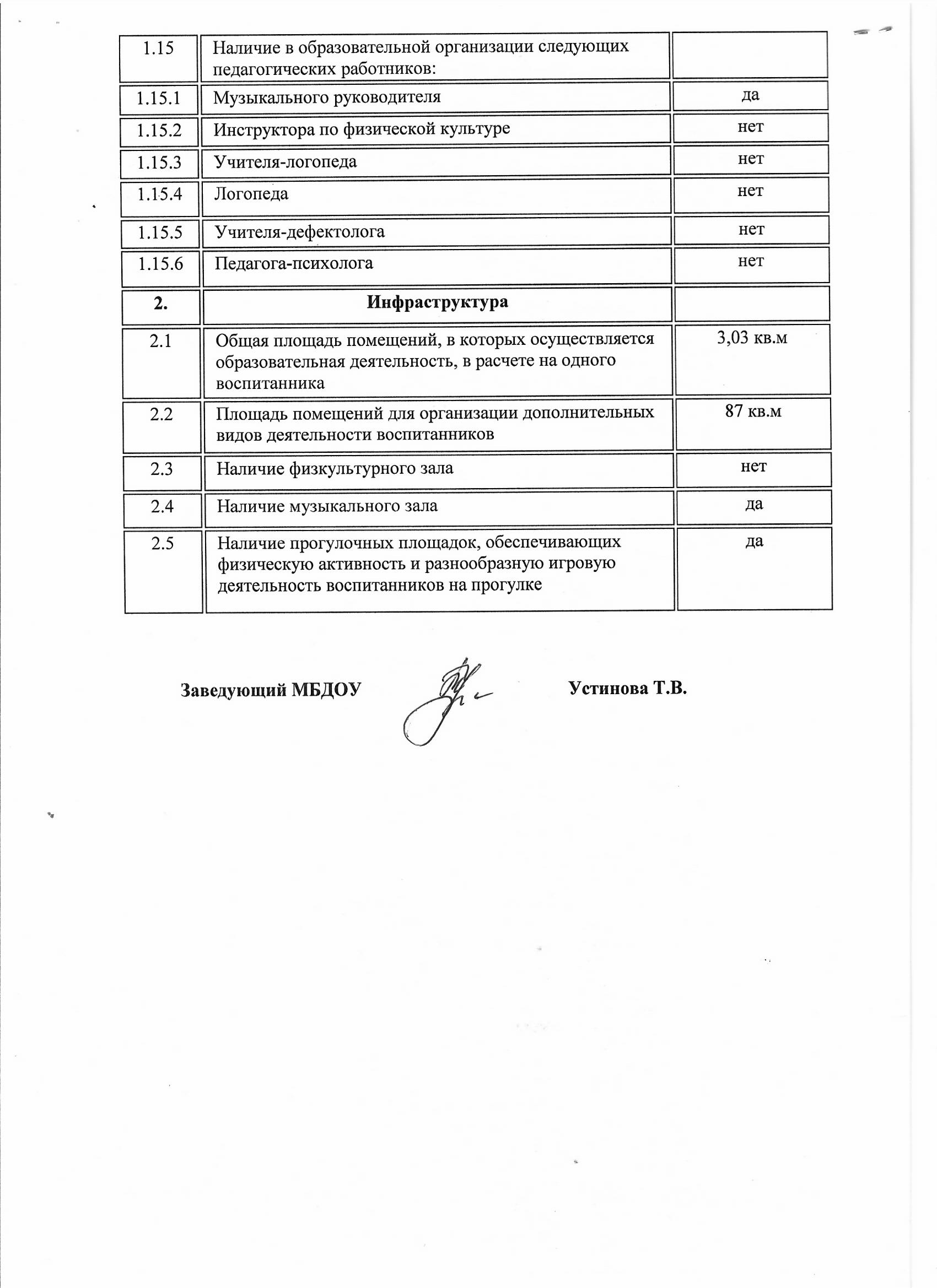 Наименование городского поселения (муниципального района)Гаврилово-Посадский   муниципальный районПолное наименование дошкольной образовательной организации (юридического лица)Муниципальное бюджетное дошкольное образовательное учреждение «Гаврилово-Посадский детский сад № 2»Полный юридический и фактический адрес дошкольной образовательной организации155000 Ивановская область,  г.Гаврилов Посад, ул.Советская, д.61Контакты ДОУ:Телефон, Е-mail, сайт,Тел./факсТелефон 8(49355)22643E-mail:gpdetsad2@yandex.ruhttp://мкдоудетскийсад2.образование-гавриловпосад.рф/Руководитель ДОУ:Ф.И.О.,контактыУстинова Татьяна ВитальевнаТелефон 8(49355)22643№ группы   Возрастная группаВозрастНаполняемость1группа раннего возрастас 1,5 до 3 202средняя с 4 до 5 193старшаяс 5 до 6 194подготовительнаяс 6 до 713ПериодВсего семейНеполных  семейМногодетных семейСирот и опекаемых2022 -2023 гг.581013-Период25-29 лет   30-39 лет40-49 лет50-59 летСвыше 60 лет    2022 -2023 гг.-1330ПериодДо 5 лет5-10 лет10-20Свыше 20     2022 -2023 гг.12    3       1ПериодКол-во педагоговработниковПедагогическое образованиеВысшееСреднее специальн.Начальное профессион.    2022 -2023 гг.7   734-ПериодКоличество педагоговВысшая категория1 категорияСоответствие должностиНе аттестованные    2022 -2023 гг.7            1         3        3           -Период2022-2023 учебный годГруппаподготовительнаяКоличество обследуемых детей13 I уровень: очень высокий-II уровень: высокий7III уровень: средний5IV уровень: низкий1V уровень: очень низкий-НаправлениеОрганизацииФормы сотрудничестваПериодичностьОбразованиеГАУДПО ИО "Университет непрерывного образования и инноваций"Курсы  повышения квалификации,  семинарах, конференциях По плану ДОУ,  УНОИОбразованиеМБУ СОШ №2Посещение  занятий,  консультации для воспитателей и родителей, беседы,  экскурсии для воспитанников, дни открытых дверей, совместные выставки, развлечения.По плану преемственности ДОУ и школыОбразованиеДошкольные учреждения города  и районаПроведение методических объединений, конференции, консультации, методические встречи, обмен опытомПо плану МООбразованиеЦентр  русского народного  творчестваЭкскурсии в ЦРНТ, участие в выставках, смотрах-  конкурсах;  показ театрализованных постановок,  посещение кружков, обмен опытомПо плану на год МедицинаДетская консультация-проведение медицинского обследования;-связь медицинских работников по вопросам заболеваемости и профилактики (консультирование)1 раз в годПо мере необходимостиФизкультура и спортОтдел молодежной политики УККСВУчастие в спортивных мероприятиях, конкурсах, выставкахПо плану отделаКультураДом культурыТеатрализованные представления, участие в конкурсах и выставкахПо плануКультураДетская библиотекаКоллективные посещения, литературные вечера, встречи с библиотекарем, познавательные викторины на базе библиотеки для родителей и детейПо плануКультураКраеведческий музейЭкскурсии , выставки По плану БезопасностьПожарная частьЭкскурсии, встречи с работниками пожарной части, конкурсы по ППБ, консультации, инструктажи.По плануБезопасность         ОГИББДПроведение бесед с детьми по правилам дорожного движения, участие в выставках, смотрах-конкурсахПо плануБезопасностьПДНВоспитательно-профилактическая работа  с семьями детей, находящимися  в социально опасном положенииПо мере необходимостиИнформацияРедакция газеты «Сельская правда»Публикации в газетеПо мере необходимостиТОСЗНТерриториальный отдел социальной защиты населенияКонсультации для педагогов  по работе с семьями «Группы риска», консультирование родителей, попавших в трудную жизненную ситуацию. По плану N п/п Показатели Единица измерения 1.               Образовательная деятельность1.1 Общая численность воспитанников, осваивающих образовательную программу дошкольного образования, в том числе:71 человек1.1.1 В режиме полного дня (8-12 часов)71 человек1.1.2 В режиме кратковременного пребывания (3-5 часов) 01.1.3 В семейной дошкольной группе  01.1.4 В форме семейного образования с психолого-педагогическим сопровождением на базе дошкольной образовательной организации  01.2 Общая численность воспитанников в возрасте до 3 лет 20 человек1.3 Общая численность воспитанников в возрасте от 3 до 8 лет 51 человек1.4 Численность/удельный вес численности воспитанников в общей численности воспитанников, получающих услуги присмотра и ухода:71 человека/100%1.4.1 В режиме полного дня (8-12 часов)71 человек/100%1.4.2 В режиме продленного дня (12-14 часов) 01.4.3 В режиме круглосуточного пребывания  01.5 Численность/удельный вес численности воспитанников с ограниченными возможностями здоровья в общей численности воспитанников, получающих услуги: 01.5.1 По коррекции недостатков в физическом и (или) психическом развитии  01.5.2 По освоению образовательной программы дошкольного образования  01.5.3 По присмотру и уходу  01.6 Средний показатель пропущенных дней при посещении дошкольной образовательной организации по болезни на одного воспитанника  12,01 дней1.7 Общая численность педагогических работников, в том числе:7 человек1.7.1 Численность/удельный вес численности педагогических работников, имеющих высшее образование 3 человека/28%1.7.2 Численность/удельный вес численности педагогических работников, имеющих высшее образование педагогической направленности (профиля)3 человека/28%1.7.3 Численность/удельный вес численности педагогических работников, имеющих среднее профессиональное образование 4 человек/71%1.7.4 Численность/удельный вес численности педагогических работников, имеющих среднее профессиональное образование педагогической направленности (профиля)4 человек/71%1.8 Численность/удельный вес численности педагогических работников, которым по результатам аттестации присвоена квалификационная категория, в общей численности педагогических работников, в том числе:7 человек/85%1.8.1 Высшая 1/14%1.8.2 Первая 3 человек/71 %1.9 Численность/удельный вес численности педагогических работников в общей численности педагогических работников, педагогический стаж работы которых составляет:1.9.1 До 5 лет 1 человек/14%1.9.2 Свыше 5 лет 6 человек/86%1.10 Численность/удельный вес численности педагогических работников в общей численности педагогических работников в возрасте до 30 лет  -1.11 Численность/удельный вес численности педагогических работников в общей численности педагогических работников в возрасте от 55 лет 2 человек/28%1.12 Численность/удельный вес численности педагогических и административно-хозяйственных работников, прошедших за последние 5 лет повышение квалификации/профессиональную переподготовку по профилю педагогической деятельности или иной осуществляемой в образовательной организации деятельности, в общей численности педагогических и административно-хозяйственных работников 0 человек/0%1.13 Численность/удельный вес численности педагогических и административно-хозяйственных работников, прошедших повышение квалификации по применению в образовательном процессе федеральных государственных образовательных стандартов в общей численности педагогических и административно-хозяйственных работников 0 человек/0%1.14 Соотношение "педагогический работник/воспитанник" в дошкольной образовательной организации 1человек/10 человек1.15 Наличие в образовательной организации следующих педагогических работников:1.15.1 Музыкального руководителя да1.15.2 Инструктора по физической культуре нет1.15.3 Учителя-логопеда нет1.15.4 Логопеда     нет1.15.5 Учителя-дефектолога нет